Российское эстетическое обществоУральский федеральный университет именипервого Президента России Б.Н. Ельцинаинформируют вас, что1-3 июля 2021 г.в Екатеринбурге состоитсяВТОРОЙ РОССИЙСКИЙЭСТЕТИЧЕСКИЙ КОНГРЕСС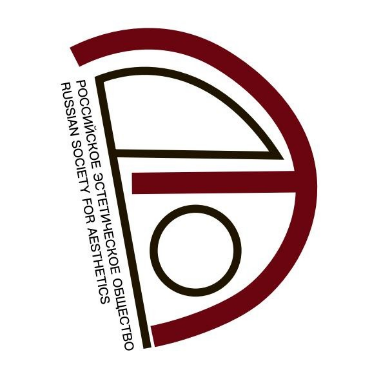 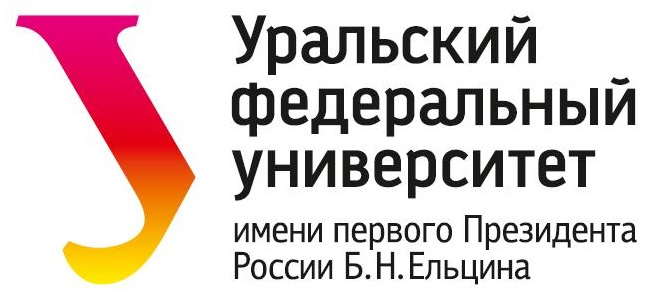 На конгрессе предлагается рассмотреть весь спектр современных исследований по истории и теории эстетики, привлечь широкий круг исследователей к обсуждению эстетических проблем. Организаторы надеются, что конгресс станет важной вехой для развития эстетики в России.Формат КонгрессаКонгресс будет состоять из ряда панельных дискуссий и секций, руководителями которых выступят известные отечественные исследователи из разных российских регионов. Кроме основных секций, запланирована также и Открытая секция, если ни под одну из секций Ваше выступление не подходит. Секции пройдут в форматах мини-конференций, круглых столов, двухсторонних дискуссий.Первые два дня конгресса будут начинаться с панельных дискуссий.Панельная дискуссия 1: «Эстетическое наших дней: феноменологии, сущности, способы описания»Панельная дискуссия 2: «Эстетическое и художественное в цифровом информационном обществе: offline + online = ?»Третий день конгресса отведен под открытые лекции приглашенных ученых и культурную программу для участников.  Со списком предлагаемых секций и аннотаций к ним вы можете ознакомиться в Приложении 1.Также в ходе конгресса пройдут:- подведение итогов Конкурса на лучшую выпускную студенческую работу по эстетике за 2020-2021 г., награждение лауреатов;- заседание Российского эстетического общества.Более подробную информацию о Конгрессе, включая анонсы секций, способ подачи заявки на Конгресс, вы можете найти на сайте Конгресса: http://www.rusaesthetics-conf.ru/ Планируется издание сборника тезисов докладов (до Конгресса) и развернутые материалы докладов (после Конгресса).Место проведения конгресса: Россия, Екатеринбург, Уральский федеральный университет, проспект Ленина, 51.Председатель программного комитета: Л.А.ЗаксЗаместители председателя программного комитета: А.Е.Радеев, Т.А.Круглова, М.Ю.ГудоваЧлены рабочей группы программного комитета: И.М.Лисовец, Л.М.Немченко, Б.В.ОрловЯзык конгресса: русский.Контакты: 620000, Россия, Екатеринбург, Проспект Ленина, 51, департамент философии УрФУ, ауд. 326 (кафедра истории философии, философской антропологии, эстетики и теории культуры). Телефон: +7 (343) 389-97-45, e-mail для дополнительных вопросов: aesthetics@yandex.ru (в теме письма напишите «Конгресс»)Условия участия в конгрессеВсе заявки на участие подаются он-лайн через сайт Конгресса:http://www.rusaesthetics-conf.ru/Заявку можно подать не более чем на две секции Конгресса.В заявке необходимо указать контактные данные, секцию и приложить к заявке тезисы выступления. С требованиями к тезисам можно ознакомиться в Приложении 2.Заявку необходимо подать не позднее 1 апреля 2021 г.При оформлении заявки просим указать, являетесь ли Вы (или являлись ранее) получателем грантов РФФИ или РГНФ с указанием номера и названия проекта.Не позднее 10 апреля 2021 г. Программный комитет ответит о решении включения Вашего доклада в программу конгресса.В случае принятия Вашего доклада к выступлению на Конгрессе необходимо не позднее 1 мая 2021 г. оплатить регистрационный взнос за участие в работе Конгресса в размере 1000 р. Информация о порядке оплаты регистрационного взноса будет дополнительно размещена на сайте Конгресса.Регистрационный взнос включает:участие в мероприятиях Конгресса;пакет участника;кофе-брейк в перерывах работ секций;публикация тезисов доклада.Также планируется бесплатная культурная программа для участников Конгресса.Будем рады видеть Вас на нашем Конгрессе!